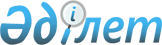 Сотталғандарға негізгі жұмыстан немесе оқудан бос уақытта тегін қоғамдық пайдалы жұмыстардың түрлерін белгілеу туралыҚарағанды облысы Абай ауданы әкімдігінің 2013 жылғы 21 ақпандағы N 05/14 қаулысы. Қарағанды облысының Әділет департаментінде 2013 жылғы 28 наурызда N 2271 болып тіркелді      1997 жылғы 16 шілдедегі Қазақстан Республикасының Қылмыстық кодексінің 42-бабы 1-тармағына, 1997 жылғы 13 желтоқсандағы Қазақстан Республикасының Қылмыстық-атқару кодексінің 30-бабына және Қазақстан Республикасының 2001 жылғы 23 қаңтардағы "Қазақстан Республикасындағы жергілікті мемлекеттік басқару және өзін-өзі басқару туралы" Заңына сәйкес, Абай ауданының әкімдігі ҚАУЛЫ ЕТЕДІ:

      1. Қосымшаға сәйкес сотталғандарға негізгі жұмыстан немесе оқудан бос уақытта тегін қоғамдық пайдалы жұмыстардың түрлері белгіленсін.

      2. Осы қаулының орындалуын бақылау аудан әкімінің орынбасары Әсем Айтжанқызы Жүніспековаға жүктелсін.

      3. Осы қаулы ресми жарияланған күннен бастап қолданысқа енгізіледі.

 Сотталғандарға негізгі жұмыстан немесе оқудан
бос уақытта тегін қоғамдық пайдалы жұмыстардың түрлері      1. Аумақты мұздан тазарту

      2. Аумақтардан және шатырлардан қарды жинау

      3. Аумақты қоқыстан тазарту

      4. Аумақты тұрмыстық қалдықтардан тазарту

      5. Аумақты арам шөптерден тазарту

      6. Ағаштарды және бұталарды кесу, ағарту, отырғызу

      7. Қоршауларды жөндеу және бояу

      8. Ғимараттарды ақтау, бояу

      9. Гүл клумбаларын бөлу

      10. Көгалдарды қайта қазу

      11. Құрылыс қоқыстарын жинау

      12. Бордюрлерді ақтау

      13. Картоп жинау және іріктеу

      14. Шабындық

      15. Шөп шабу

      16. Жемшөп дайындау

      17. Әлеуметтік сипаттағы жекелеген азаматтардың санаттарына қызметтер көрсету

      18. Пошталық хат-хабарлар жеткізу

      19. Тиеу-түсіру жұмыстары

      20. Жылу маусымына дайындық бойынша жұмыстар

      21. Автокөліктерді жуу

      22. Үй-жайларды жинау

      23. Қоғамдық тамақтану және сауда кәсіпорындарында қосалқы жұмыстар

      24. Объектілер құрылысы және қайта жаңарту кезінде қосалқы жұмыстар


					© 2012. Қазақстан Республикасы Әділет министрлігінің «Қазақстан Республикасының Заңнама және құқықтық ақпарат институты» ШЖҚ РМК
				Абай ауданының әкімі

Е. Нашаров

Абай ауданы әкімдігінің
2013 жылғы 21 ақпандағы
N 05/14 қаулысына
қосымша